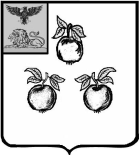 БЕЛГОРОДСКАЯ ОБЛАСТЬАДМИНИСТРАЦИЯ МУНИЦИПАЛЬНОГО РАЙОНА«КОРОЧАНСКИЙ РАЙОН» РАСПОРЯЖЕНИЕКорочаВ соответствии с Указом Президента Российской Федерации                     от 21 декабря 2017 года № 618 «Об основных направлениях государственной политики по развитию конкуренции», постановлением Губернатора Белгородской области от 26 февраля 2019 года № 8 «Об организации системы внутреннего обеспечения соответствия требованиям антимонопольного законодательства деятельности органов исполнительной власти Белгородской области», распоряжением администрации муниципального района «Корочанский район» от 27 июня 2019 года № 316-р «Об организации системы внутреннего обеспечения соответствия требованиям антимонопольного законодательства деятельности администрации муниципального района «Корочанский район», в целях соблюдения антимонопольного законодательства и предупреждения его нарушения: 1. Утвердить карту рисков нарушения антимонопольного законодательства администрации муниципального района «Корочанский район» (прилагается).2. Утвердить план мероприятий по снижению рисков нарушения антимонопольного законодательства департамента администрации муниципального района «Корочанский район» (далее – план мероприятий) (прилагается).3. Утвердить перечень ключевых показателей эффективности функционирования системы внутреннего обеспечения соответствия требованиям антимонопольного законодательства деятельности администрации муниципального района «Корочанский район» и методику их расчета (прилагается). 4. Структурным подразделениям  администрации муниципального района «Корочанский район» обеспечить реализацию плана мероприятий и достижение целевых значений ключевых показателей эффективности антимонопольного комплаенса, утвержденных в пунктах 2 и 3 настоящего распоряжения.5. Уполномоченному подразделению, ответственному за функционирование системы внутреннего обеспечения соответствиям антимонопольного законодательства деятельности администрации муниципального района «Корочанский район», осуществить:- мониторинг исполнения плана мероприятий по снижению рисков нарушения антимонопольного законодательства администрации муниципального района «Корочанский район» по итогам года – до 1 февраля 2020 года;- расчет ключевых показателей эффективности антимонопольного комплаенса за 2019 год - до 1 февраля 2020 года.6. Контроль за исполнением настоящего распоряжения оставляю за собой.                                                                  Утверждена                                                                распоряжением администрации                                                                  муниципального района                                                                  «Корочанский район»                                                                    «14 » октября .                                                                    № 507-рКартарисков нарушения антимонопольного законодательства администрации муниципального района «Корочанский район»                                                                  Утвержден                                                                распоряжением администрации                                                                  муниципального района                                                                  «Корочанский район»                                                                 « 14 » октября 2019 г.                                                                    № 507-рПлан мероприятийпо снижению рисков нарушения антимонопольного законодательства администрации муниципального района «Корочанский район»на 2019 годУтвержден                                                               распоряжением администрации                                                                  муниципального района                                                                  «Корочанский район»                                                                   « 14 » октября 2019 г.  № 507-рПереченьключевых показателей эффективности функционирования системы внутреннего обеспечения соответствия требованиям антимонопольного законодательства деятельности  администрации муниципального района «Корочанский район»на 2019 годУтвержден                                                               распоряжением администрации                                                                  муниципального района                                                                  «Корочанский район»                                                                   « 14 » октября 2019 г.  № 507-рПереченьключевых показателей эффективности функционирования системы внутреннего обеспечения соответствия требованиям антимонопольного законодательства деятельности администрации муниципального района «Корочанский район» и методика их расчета1.	Общие положения1.1.	 Перечень ключевых показателей эффективности функционирования системы внутреннего обеспечения соответствия требованиям антимонопольного законодательства деятельности администрации Корочанского района и методика их расчета (далее - перечень КПЗ с методикой) разработаны с учетом приказа департамента экономического развития Белгородской области от 1 апреля 2019 года № 267-пр «Об утверждении перечня ключевых показателей эффективности функционирования системы внутреннего обеспечения соответствия требованиям антимонопольного законодательства деятельности органа исполнительной власти Белгородской области» в целях оценки эффективности функционирования антимонопольного комплаенса в администрации муниципального района «Корочанский район» (далее - администрация района).1.2.	 Понятия «антимонопольное законодательство», «антимонопольный комплаенс», «доклад об антимонопольном комплаенсе», «коллегиальный орган», «нарушение антимонопольного законодательства», «риски нарушения антимонопольного законодательства» («комплаенс-риски»), «уполномоченное подразделение» употреблены в настоящих методических рекомендациях в значении определенном пунктом 1.2 положения об организации системы внутреннего обеспечения соответствия требованиям антимонопольного законодательства деятельности администрации района, утвержденного распоряжением администрации района от 27 июня 2019 года № 316-р (далее - положение об антимонопольном комплаенсе).1.3 Ключевые показатели эффективности функционирования антимонопольного комплаенса (далее КПЭ) представляют собой количественные характеристики системы управления комплаенс-рисками, которые рассчитываются как для администрации района в целом, так и для уполномоченного подразделения администрации района.1.4.	Перечень КПЭ администрации района на отчетный год разрабатывается комитетом экономического развития администрации района и утверждаются главой администрации района до 1 мая отчетного года (пункт 6.4 положения об антимонопольном комплаенсе) с учетом настоящего перечня КПЗ с методикой по форме согласно приложению.1.5. Комитет экономического развития администрации района ежегодно проводит оценку КПЭ за отчетный год до 1 февраля года, следующего за отчетным, согласно пункту 6.5 положения об антимонопольном комплаенсе.1.6. Информация о КПЭ включается в ежегодный доклад об антимонопольном комплаенсе, который утверждается коллегиальным органом, и до 10 февраля года, следующего за отчетным, размещается на официальном сайте администрации района в разделе «Антимонопольный комллаенс» (пункт 7.4 положения об антимонопольном комплаенсе).2.	Перечень и методика расчета КПЭ для администрации района в целом2.1.	 КПЭ для администрации района в целом являются:а) коэффициент динамики количества нарушений антимонопольного законодательства, допущенных администрацией района в отчетном году по сравнению с 2017 годом;б) коэффициент результативности работы с действующими нормативными правовыми актами администрации района на предмет выявления рисков нарушения антимонопольного законодательства;в) коэффициент результативности работы с проектами нормативных правовых актов администрации района на предмет выявления рисков нарушения антимонопольного законодательства.2.2.	 Коэффициент динамики количества нарушений антимонопольного законодательства, допущенных администрацией района в отчетном году по сравнению с 2017 годом (единиц), рассчитывается по формуле: КДН = КНог / КН2017, гдеКДН - коэффициент динамики количества нарушений антимонопольного законодательства, допущенных администрацией района, по сравнению с 2017 годом (единиц);КНог - количество нарушений антимонопольного законодательства, допущенных в отчетном году (единиц):КН2017 - количество нарушений антимонопольного законодательства, допущенных администрацией района в 2017 году (единиц).При расчете коэффициента динамики количества нарушений антимонопольного законодательства, допущенных администрацией района по сравнению с 2017 годом, под нарушением антимонопольного законодательства, допущенным администрацией района, понимаются:- возбужденные ФАС России и его территориальными органами (далее - антимонопольный орган) в отношении администрации района антимонопольные дела;- выданные антимонопольным органом администрации района предупреждения о прекращении действий (бездействия), об отмене или изменении актов, которые содержат признаки нарушения антимонопольного законодательства, либо об устранении причин и условий, способствовавших возникновению такого нарушения, и о принятии мер по устранению последствий такого нарушения;- направленные антимонопольным органом администрации района предостережения о недопустимости совершения действий, которые могут привести к нарушению антимонопольного законодательства.2.3.	 Коэффициент результативности работы с действующими нормативными правовыми актами администрации района на предмет выявления рисков нарушения антимонопольного законодательства, рассчитывается по формуле:Кнпа = КРнпа / КНнпа, гдеКнпа - коэффициент результативности работы с действующими нормативными правовыми актами администрации района на предмет выявления рисков нарушения антимонопольного законодательства (единиц);КР нпа	- количество	действующих	нормативных	правовыхактов администрации района, в которых данным администрации района выявлены риски нарушения антимонопольного законодательства в отчетном году (единиц);КН нпа	- количество	действующих	нормативных правовых актов администрации района, в которых антимонопольным органом выявлены нарушения антимонопольного законодательства в отчетном году (единиц).2.4.	 Коэффициент результативности работы с проектами нормативных правовых актов администрации района на предмет выявления рисков нарушения антимонопольного законодательства, рассчитывается по формуле:Кпнпа = КРпнпа / КНпнпа, гдеКпнпа - коэффициент результативности работы с проектами нормативных правовых актов администрации района на предмет выявления рисков нарушения антимонопольного законодательства (единиц);КРпнпа- количество проектов нормативных правовых актов администрации района, в которых администрацией района выявлены риски нарушения антимонопольного законодательства в отчетном году (единиц);КНпнпа - количество проектов нормативных правовых актов администрации района, в которых антимонопольным органом выявлены нарушения антимонопольного законодательства в отчетном году (единиц).3. Методика расчета ключевых показателей для уполномоченного подразделения администрации района3.1. Для уполномоченного подразделения администрации района рассчитываются следующий КПЭ:- доля сотрудников администрации района, принявших участие в обучающих мероприятиях по основам антимонопольного законодательства, организации и функционированию антимонопольного комплаенса администрации района, который рассчитывается по формуле:ДС = КСом / СЧса, гдеДС - доля сотрудников администрации района, которые приняли участие в отчетном году в обучающих мероприятиях но основам антимонопольного законодательства, организации и функционированию антимонопольного комплаенса администрации района, в общем количестве сотрудников администрации района (%);КСом - количество сотрудников администрации района, которые приняли участие в отчетном году в обучающих мероприятиях по основам антимонопольного законодательства, организации и функционированию антимонопольного комплаенса администрации района в отчетном году (человек);СЧса - среднесписочная численность сотрудников администрации района за отчетный год (за исключением сотрудников занимающих должности, не отнесенные к должностям государственной гражданской службы, чьи должностные (трудовые) обязанности не предусматривают выполнение функций, связанных с рисками нарушения антимонопольного законодательства) (человек).4. Оценка значений КПЭ для администрации района в целом и КПЭ для уполномоченного подразделения4.1.	 Оценка значений КПЭ «коэффициент динамики количества нарушений антимонопольного законодательства, допущенных администрацией района в отчетном году по сравнению с 2017 годом (единиц)».Данный КПЭ соответствует ключевому показателю, определенному подпунктом «б» пункта 1 Национального плана развития конкуренции в Российской Федерации на 2018 - 2020 годы (далее - Национальный план), утвержденного Указом Президента Российской Федерации от 21 декабря 2017 года № 618 «Об основных направлениях государственной политики по развитию конкуренции», а именно: «снижение количества нарушений антимонопольного законодательства со стороны органов государственной власти и органов местного самоуправления к 2020 году не менее чем в 2 раза по сравнению с 2017 годом».Ежегодная оценка значения КПЭ «коэффициент динамики количества нарушений антимонопольного законодательства, допущенных администрацией района в отчетном году по сравнению с 2017 годом (единиц)» позволит определить соответствие целевой динамике, установленной Национальным планом, оценить эффективность и достаточность реализуемых администрацией района мероприятий по выявлению и снижению комплаенс-рисков.Целевые значение ключевого показателя 1:- в 2019 году - 0,65 единицы, в 2020 году - 0,5 единицы в случае, если в 2017 году антимонопольным органом были выявлены нарушения антимонопольного законодательства в деятельности администрации района;- отсутствие нарушений антимонопольного законодательства в случае, если в 2017 году антимонопольным органом не были выявлены в деятельности администрации района нарушения антимонопольного законодательства.4.2.	 Оценка значений КПЭ «Коэффициент результативности работы с действующими нормативными правовыми актами администрации района на предмет выявления рисков нарушения антимонопольного законодательства (далее – ключевой показатель 2) «Коэффициент результативности работы с проектами нормативных правовых актов администрации района на предмет выявления рисков нарушения антимонопольного законодательства 3»:- оценка значений данных ключевых показателей позволит оценить эффективность мероприятий антимонопольного комплаенса администрации района по выявлению комплаенс-рисков, предусмотренных подпунктами «б» и «в» пункта 3.2 положения об антимонопольном комплаенсе.- при эффективном проведении мероприятий по анализу действующих нормативных правовых актов администрации района на предмет выявления рисков нарушения антимонопольного законодательства (то есть, при высоком значении числителя) должно наблюдаться уменьшение нормативных правовых актов администрации района, в отношении которых антимонопольным органом выявлены нарушения антимонопольного законодательства (то есть, низкое значение знаменателя). Таким образом, значение ключевых показателей 2 и 3 будет тем выше, чем эффективнее данные мероприятия антимонопольного комплаенса будут осуществляться уполномоченным подразделением администрации района. И наоборот, при невысоком значении долей нормативных правовых актов и их проектов (числитель) наряду с высоким количеством выявленных антимонопольным органом нарушений антимонопольного законодательства в таких актах (знаменатель), низкие значения данных ключевых показателей будут свидетельствовать о низкой эффективности данных мероприятий.В случае, если в отчетном году антимонопольным органом не выявлены нарушения антимонопольного законодательства в действующих нормативных правовых актах администрации района, значение знаменателя при расчете данных ключевых показателей следует принимать за единицу. Целевой ориентир ключевых показателей 2 и 3 на предмет выявления рисков нарушения антимонопольного законодательства:- значение ключевых показателей более «1» свидетельствует о том, что количество действующих (проектов) муниципальных нормативных правовых актов администрации района, в которых уполномоченным подразделением администрации района, выявлены риски нарушения антимонопольного законодательства в отчетном году больше, чем количество действующих (проектов) муниципальных нормативных правовых актов администрации района, в которых антимонопольным органом выявлены нарушения антимонопольного законодательства в отчетном году (единиц);- значение ключевых показателей «0» свидетельствует об эффективности проведенных уполномоченным подразделением администрации района мероприятий антимонопольного комплаенса по выявлению комплаенс-рисков (в т.ч. высокое качество подготовки структурными подразделениями (управлениями) администрации района муниципальных нормативных правовых актов), а также об отсутствии нарушений антимонопольного законодательства, выявленных антимонопольным органом в муниципальных нормативных правовых актах администрации района в отчетном году (единиц).4.3.	Оценка значения ключевого показателя «Доля сотрудников администрации района, которые приняли участие в отчетном году в обучающих мероприятиях по основам антимонопольного законодательства, организации и функционированию антимонопольного комплаенса администрации района, в общем количестве сотрудников администрации района» (далее - ключевой показатель 4):- аппарат администрации района организует с периодичностью не реже одного раза в три года повышение квалификации сотрудников уполномоченного подразделения, должностных лиц по вопросам применения антимонопольного законодательства и организации антимонопольного комплаенса;- комитет экономического развития администрации района организует с участием Управления Федеральной антимонопольной службы по Белгородской области не менее одного раза в год обучающие мероприятия в форме семинаров или доведения информационно-аналитических материалов для сотрудников администрации района по основам антимонопольного законодательства, организации и функционированию антимонопольного комплаенса.	От эффективности работы по обучению и консультированию сотрудников администрации района по вопросам, касающимся соблюдения антимонопольного законодательства, организации и функционированию антимонопольного комплаенса администрации района, напрямую зависит возможность достижения значений ключевых показателей, определенных настоящим перечнем ключевых показателей и методикой их расчета, а также ключевого показателя, предусмотренного подпунктом «б» пункта 1 Национального плана.Высокое значение количества сотрудников администрации района, которые приняли участие в обучающих мероприятиях по основам антимонопольного законодательства, организации и функционированию антимонопольного комплаенса администрации района (числитель), обеспечивает высокое значение ключевого показателя 4 в целом.Целевой ориентир ключевого показателя 4:- 70 - 100% от среднесписочной численности сотрудников администрации района (за исключением сотрудников занимающих должности, не отнесенные к должностям муниципальной службы, чьи должностные обязанности не предусматривают выполнение функций, связанных с рисками нарушения антимонопольного законодательства), за отчетный год (человек).«14»октября2019г.№507-рОб утверждении внутренних документов, обеспечивающих внутреннее управление рисками нарушения антимонопольного законодательства администрации муниципального района «Корочанский район»Глава администрации Корочанского района                                                                                                     Н.В. Нестеров  № п/пУровень комплаенс-риска (исходя из вероятности наступления риска)Краткое описание комплаенс-риска Описание причин (условий) возникновения комплаенс-риска Муниципальная функция (муниципальная услуга), при выполнении (предоставлении) которой может возникнуть комплаенс-риск  Наименование структурного подразделения администрации района, в деятельности которого может возникнуть комплаенс-риск1Незначительный уровеньРиск наличия в действующих нормативных правовых актах администрации муниципального района «Корочанский район», которые приводят и (или) могут привести к недопущению, ограничению или устранению конкуренции на рынках товаров, работ, услуг Корочанского района1. Несоблюдение регламента подготовки правовых актов администрации муниципального района «Корочанский район».2. Отсутствие (недостаточность) знаний в области антимонопольного законодательства у сотрудников администрации муниципального района «Корочанский район», неверное толкование и применение норм права.3. Отсутствие методических документов (рекомендаций, разъяснений) по осуществлению анализа действующих НПА на предмет выявления рисков нарушения антимонопольного законодательства.4. Высокая загруженность сотрудников администрации муниципального района «Корочанский район» работой, выполняемой в соответствии с должностными инструкциямиПодготовка муниципальных нормативных правовых актов сотрудниками структурных подразделений администрации муниципального района «Корочанский район» по направлениям деятельностиСтруктурные подразделения администрации муниципального района «Корочанский район»2Незначительный уровеньРиск наличия в проектах нормативных правовых актов администрации муниципального района «Корочанский район» положений, которые могут привести к недопущению, ограничению или устранению конкуренции на рынках товаров, работ, услуг Корочанского района1. Несоблюдение регламента подготовки правовых актов администрации муниципального района «Корочанский район».2. Отсутствие (недостаточность) знаний в области антимонопольного законодательства у сотрудников администрации муниципального района «Корочанский район», неверное толкование и применение норм права. 3. Отсутствие методических документов    (рекомендаций, разъяснений) по осуще-    ствлению анализа действующих НПА           на предмет выявления рисков нарушения антимонопольного законодательства.4. Высокая загруженность сотрудников администрации муниципального района «Корочанский район» работой, выполняемой в соответствии с должностными инструкциямиПодготовка муниципальных нормативных правовых актов сотрудниками структурных подразделений администрации муниципального района «Корочанский район» по направлениям деятельностиСтруктурные подразделения администрации муниципального района «Корочанский район»3Незначительный уровеньРиск нарушения (несоблюдения) антимонопольного законодательства при предоставлении муниципальной поддержки (финансовой, имущественной, информационно-консультационной) 1. Установление требований к хозяйствующим субъектам, не предусмотренных действующим законодательством.2. Недостаточное информирование хозяйствующих субъектов о возможности получения муниципальной поддержки.3. Возникновение конфликта интересов при исполнении сотрудниками администрации муниципального района «Корочанский район» должностных обязанностей.4. Отсутствие (недостаточность) знаний в области антимонопольного законодательства у сотрудников администрации муниципального района «Корочанский район», неверное толкование и применение норм права.5. Отсутствие (недостаточность) разъяснений антимонопольного органа по вопросам применения антимонопольного законодательства при предоставлении муниципальной поддержки, отсутствие информации о мерах ответственности за нарушение антимонопольного законодательства.6. Высокая загруженность сотрудников администрации муниципального района «Корочанский район»  работой, выполняемой в соответствии с должностными регламентамиПредоставление сотрудниками структурных подразделений администрации муниципального района «Корочанский район» муниципальной поддержки хозяйствующим субъектам Корочанского района  Структурные подразделения администрации муниципального района «Корочанский район», предоставляющие муниципальные  услуги 4Незначительный уровеньРиск нарушения (несоблюдения)  антимонопольного законодательства  при выполнении функций муниципального контроля, антиконкурентные действия (бездействие) 1. Отсутствие (недостаточность) знаний в области антимонопольного законодательства у сотрудников администрации муниципального района «Корочанский район», неверное толкование и применение норм права. 2. Отсутствие (недостаточность) разъяснений антимонопольного органа по вопросам применения антимонопольного законодательства при выполнении функций муниципального контроля, информации о мерах ответственности за нарушение антимонопольного законодательства.3. Возникновение конфликта интересов при исполнении сотрудниками администрации муниципального района «Корочанский район» должностных обязанностей.4. Высокая загруженность сотрудников администрации муниципального района «Корочанский район» работой, выполняемой в соответствии с должностными регламентамиВыполнение сотрудниками структурных подразделений администрации муниципального района «Корочанский район» функций муниципального контроляУправление АПК и воспроизводства окружающей среды администрации Корочанского района, управление по строительству, транспорту и ЖКХ администрации Корочанского района, комитет муниципальной собственности и земельных отношений администрации Корочанского района5Незначительный уровеньРиск нарушения (несоблюдения) антимонопольного законодательства при предоставлении муниципальных услуг, установление и (или) взимание не предусмотренных действующим законодательством платежей при предоставлении муниципальных услуг1. Несоблюдение регламента предоставления муниципальной услуги (выполнения муниципальной функции).2. Установление требований к получателям муниципальной услуги, не предусмотренных действующим законодательством.3. Отсутствие (недостаточность) разъяснений антимонопольного органа по вопросам применения антимонопольного законодательства при выполнении функций муниципального контроля, информации о мерах ответственности за нарушение антимонопольного законодательства.4. Возникновение конфликта интересов при исполнении сотрудниками администрации муниципального района «Корочанский район» должностных обязанностей.5. Высокая загруженность сотрудников администрации муниципального района «Корочанский район» работой, выполняемой в соответствии с должностными регламентами.Структурные подразделения администрации муниципального района «Корочанский район», предоставляющие муниципальные услуги6Незначительный уровеньРиск нарушения антимонопольных требований к торгам, запросу котировок цен на товары, запросу предложений (далее – закупочные процедуры) при проведении закупок товаров, работ, услуг для муниципальных нужд, антиконкурентные соглашения, создание преимущественных условий для участия в закупочных процедурах, ограничение доступа к участию в закупочных процедурах, установление требований к товарам, работам, услугам или к хозяйствующим субъектам, не предусмотренных законодательством Российской Федерации, отсутствие надлежащей экспертизы документации закупочных процедур, нарушение порядка и сроков размещения документации о закупочных процедурах, нарушение порядка определения победителя закупочных процедур,  осуществление закупок малого объема без использования электронного ресурса «Электронный маркет» 1. Отсутствие (недостаточность) знаний в области антимонопольного законодательства у сотрудников администрации Корочанского района, неверное толкование и применение норм права.2. Возникновение конфликта интересов при исполнении сотрудниками администрации муниципального района «Корочанский район» должностных обязанностей.Проведение сотрудниками структурных подразделений администрации Корочанского района закупочных процедур.Материально-техническое обеспечение деятельности администрации муниципального района «Корочанский район». Бухгалтерия администрации Корочанского района, комитет финансов и бюджетной политики администрации Корочанского района, структурные подразделения администрации муниципального района «Корочанский район», участвующие в аукционных процедурах 7Незначительный уровеньРиск нарушения антимонопольного законодательства при заключении договоров аренды, договоров безвозмездного пользования муниципальным  имуществом Корочанского района, иных договоров, предусматривающих переход прав владения и (или) пользования в отношении муниципального имущества Корочанского района (передача имущества без торгов, нарушение порядка проведения торгов, пролонгирование договора без конкурентных процедур и другие)1. Отсутствие (недостаточность) знаний в области антимонопольного законодательства у сотрудников администрации муниципального района «Корочанский район», неверное толкование и применение норм права.2. Возникновение конфликта интересов при исполнении сотрудниками администрации муниципального района «Корочанский район» должностных обязанностей.3. Отсутствие (недостаточность) разъяснений антимонопольного органа по вопросам применения антимонопольного законодательства, информации о мерах ответственности за нарушение антимонопольного законодательстваЗаключение сотрудниками структурных подразделений администрации муниципального района «Корочанский район» договоров аренды, договоров безвозмездного пользования муниципальным имуществом Корочанского района, иных договоров, предусматривающих переход врав владения и (или) пользования в отношении муниципального имущества Корочанского районаКомитет муниципальной собственности и земельных отношений администрации муниципального района «Корочанский район»8Незначительный уровеньРиск совмещения функций администрации муниципального района «Корочанский район» и функций организаций, закрепленных в подведомственную подчиненность департамента, а также наделения указанных организаций функциями администрации муниципального района «Корочанский район», за исключением случаев, установленных законодательством1. Отсутствие (недостаточность) знаний в области антимонопольного законодательства у сотрудников администрации муниципального района «Корочанский район», неверное толкование и применение норм права.2. Высокая загруженность сотрудников администрации муниципального района «Корочанский район»  работой выполняемой в соответствии с должностными инструкциями.3. Отсутствие (недостаточность) разъяснений антимонопольного органа по вопросам применения антимонопольного законодательства, информации о мерах ответственности за нарушение антимонопольного законодательства.Выполнение сотрудниками структурных подразделений администрации муниципального района «Корочанский район» должностных обязанностей (функций)Структурные подразделения администрации муниципального района «Корочанский район»9Незначительный уровеньРиск нарушения сотрудниками администрации муниципального района «Корочанский район» при осуществ- лении должностных обязанностей функций) соблюдения норм (ас- пектов) антимонопольного законодательства, функционирования антимонопольного комплаенса администрации муниципального района «Корочанский район»1. Отсутствие (недостаточность) знаний в области антимонопольного законодательства у сотрудников администрации муниципального района «Корочанский район», неверное толкование применения норм права.2. Отсутствие (недостаточность) разъяснений антимонопольного органа по вопросам применения антимонопольного законодательства, о мерах ответственности за нарушение антимонопольного законодательстваВыполнение сотрудниками структурных подразделений администрации муниципального района «Корочанский район» должностных обязанностей (функций)Структурные подразделения администрации муниципального района «Корочанский район»№ п/пКраткое описание комплаенс-рискаНаименование мероприятий по минимизации и устранению комплаенс-рисков Наименование мероприятий по минимизации и устранению комплаенс-рисков Наименование мероприятий по минимизации и устранению комплаенс-рисков Срок исполненияСтруктурное подразделение департамента, ответственное за выполнение мероприятий по минимизации и устранению комплаенс-рисковОбщие мероприятия по минимизации и устранению комплаенс-рисков администрации Корочанского районаОбщие мероприятия по минимизации и устранению комплаенс-рисков администрации Корочанского районаОбщие мероприятия по минимизации и устранению комплаенс-рисков администрации Корочанского районаОбщие мероприятия по минимизации и устранению комплаенс-рисков администрации Корочанского районаОбщие мероприятия по минимизации и устранению комплаенс-рисков администрации Корочанского районаОбщие мероприятия по минимизации и устранению комплаенс-рисков администрации Корочанского районаОбщие мероприятия по минимизации и устранению комплаенс-рисков администрации Корочанского района1.1Все комплаенс-рискиОзнакомление руководителей и сотрудников администрации муниципального района «Корочанский район» с муниципальными нормативными правовыми (муниципальными правовыми) актами, регулирующими вопросы функционирования антимонопольного комплаенса в администрации муниципального района «Корочанский район»Ознакомление руководителей и сотрудников администрации муниципального района «Корочанский район» с муниципальными нормативными правовыми (муниципальными правовыми) актами, регулирующими вопросы функционирования антимонопольного комплаенса в администрации муниципального района «Корочанский район»Ознакомление руководителей и сотрудников администрации муниципального района «Корочанский район» с муниципальными нормативными правовыми (муниципальными правовыми) актами, регулирующими вопросы функционирования антимонопольного комплаенса в администрации муниципального района «Корочанский район»В течение 15 рабочих дней после принятия муниципальных нормативных правовых (муниципальных правовых) актовОтдел муниципальной службы и кадров администрации Корочанского района; юридический отдел Корочанского района; структурные подразделения администрации Корочанского района1.2Все комплаенс-рискиОрганизация участия сотрудников администрации муниципального района «Корочанский район» в обучающих мероприятиях (семинарах) по основам антимонопольного законодательства, организации и функционирования антимонопольного комплаенсаОрганизация участия сотрудников администрации муниципального района «Корочанский район» в обучающих мероприятиях (семинарах) по основам антимонопольного законодательства, организации и функционирования антимонопольного комплаенсаОрганизация участия сотрудников администрации муниципального района «Корочанский район» в обучающих мероприятиях (семинарах) по основам антимонопольного законодательства, организации и функционирования антимонопольного комплаенсаВ течение 2019 годаОтдел    муниципальной службы и кадров администрации Корочанского района; юридический отдел администрации Корочанского района; структурные подразделения администрации Корочанского района1.3Все комплаенс-рискиВнесение изменений в положения о структурных подразделениях администрации Корочанского района, должностные инструкции (регламенты) сотрудников администрации Корочанского района, в части обеспечения организации и функционирования антимонопольного комплаенса, включения знаний основных положений антимонопольного законодательства Российской Федерации в перечень требований к профессиональным знаниям и навыкам по предметной области деятельностиВнесение изменений в положения о структурных подразделениях администрации Корочанского района, должностные инструкции (регламенты) сотрудников администрации Корочанского района, в части обеспечения организации и функционирования антимонопольного комплаенса, включения знаний основных положений антимонопольного законодательства Российской Федерации в перечень требований к профессиональным знаниям и навыкам по предметной области деятельностиВнесение изменений в положения о структурных подразделениях администрации Корочанского района, должностные инструкции (регламенты) сотрудников администрации Корочанского района, в части обеспечения организации и функционирования антимонопольного комплаенса, включения знаний основных положений антимонопольного законодательства Российской Федерации в перечень требований к профессиональным знаниям и навыкам по предметной области деятельностиДо 20 декабря 2019 годаОтдел муниципальной службы и кадров администрации Корочанского района; структурные подразделения администрации Корочанского района1.4Все комплаенс-рискиАнализ выявленных нарушений антимонопольного законодательства администрации Корочанского района за предыдущие 3 года (при наличии предостережений, предупреждений, штрафов, жалоб, возбужденных дел), составление перечня нарушений антимонопольного законодательстваАнализ выявленных нарушений антимонопольного законодательства администрации Корочанского района за предыдущие 3 года (при наличии предостережений, предупреждений, штрафов, жалоб, возбужденных дел), составление перечня нарушений антимонопольного законодательстваАнализ выявленных нарушений антимонопольного законодательства администрации Корочанского района за предыдущие 3 года (при наличии предостережений, предупреждений, штрафов, жалоб, возбужденных дел), составление перечня нарушений антимонопольного законодательстваВ течение 2019 годаЮридический отдел администрации Корочанского района; структурные подразделения администрации Корочанского района1.5Все комплаенс-рискиСбор сведений о правоприменительной практике антимонопольного законодательства (обзоры рассмотрения жалоб, судебной практики), подготовка аналитической справки об изменениях и основных аспектах правоприменительной практики в администрации Корочанского районаСбор сведений о правоприменительной практике антимонопольного законодательства (обзоры рассмотрения жалоб, судебной практики), подготовка аналитической справки об изменениях и основных аспектах правоприменительной практики в администрации Корочанского районаСбор сведений о правоприменительной практике антимонопольного законодательства (обзоры рассмотрения жалоб, судебной практики), подготовка аналитической справки об изменениях и основных аспектах правоприменительной практики в администрации Корочанского районаДо 1 февраля 2020 года (за 2019 год)Юридический отдел администрации Корочанского района; структурные подразделения администрации Корочанского района1.6Все комплаенс-рискиКонсультирование сотрудников администрации Корочанского района по вопросам, связанным с соблюдением антимонопольного законодательства и применением антимонопольного комплаенса в администрации Корочанского районаКонсультирование сотрудников администрации Корочанского района по вопросам, связанным с соблюдением антимонопольного законодательства и применением антимонопольного комплаенса в администрации Корочанского районаКонсультирование сотрудников администрации Корочанского района по вопросам, связанным с соблюдением антимонопольного законодательства и применением антимонопольного комплаенса в администрации Корочанского районаВ течение 2019 годаОтдел муниципальной службы и кадров администрации Корочанского района; юридический отдел администрации Корочанского района; комитет экономического развития администрации Корочанского района; структурные подразделения администрации Корочанского района1.7Все комплаенс-рискиПодготовка ежегодного доклада об антимонопольном комплаенсе администрации Корочанского районаПодготовка ежегодного доклада об антимонопольном комплаенсе администрации Корочанского районаПодготовка ежегодного доклада об антимонопольном комплаенсе администрации Корочанского районаДо 1 марта 2020 годаКомитет экономического развития администрации Корочанского района; структурные подразделения администрации Корочанского района1.8Все комплаенс-рискиУтверждение коллегиальным органом ежегодного доклада об антимонопольном комплаенсе администрации Корочанского районаУтверждение коллегиальным органом ежегодного доклада об антимонопольном комплаенсе администрации Корочанского районаУтверждение коллегиальным органом ежегодного доклада об антимонопольном комплаенсе администрации Корочанского районаДо 15 марта 2020 годаКомитет экономического развития администрации Корочанского района1.9Риски согласно пунктам 1 и 2 карты рисков нарушения антимонопольного законодательства администрации Корочанского районаИзучение и соблюдение регламента подготовки муниципальных нормативных правовых актов администрации Корочанского районаИзучение и соблюдение регламента подготовки муниципальных нормативных правовых актов администрации Корочанского районаИзучение и соблюдение регламента подготовки муниципальных нормативных правовых актов администрации Корочанского районаВ течение 2019 годаЮридический отдел администрации Корочанского района; структурные подразделения администрации Корочанского района1.10Риски согласно пунктам 3-7 карты рисков нарушения антимонопольного законодательства администрации Корочанского районаУрегулирование конфликта интересов в деятельности администрации Корочанского района и все сотрудников, связанного с функционированием антимонопольного комплаенса (при возникновении)Урегулирование конфликта интересов в деятельности администрации Корочанского района и все сотрудников, связанного с функционированием антимонопольного комплаенса (при возникновении)Урегулирование конфликта интересов в деятельности администрации Корочанского района и все сотрудников, связанного с функционированием антимонопольного комплаенса (при возникновении)В течение 2019 годаОтдел муниципальной службы и кадров администрации Корочанского района; структурные подразделения администрации Корочанского районаМероприятия по минимизации и устранению комплаенс-рисков ОИВО, включенных в карту комплаенс-рисков ОИВОМероприятия по минимизации и устранению комплаенс-рисков ОИВО, включенных в карту комплаенс-рисков ОИВОМероприятия по минимизации и устранению комплаенс-рисков ОИВО, включенных в карту комплаенс-рисков ОИВОМероприятия по минимизации и устранению комплаенс-рисков ОИВО, включенных в карту комплаенс-рисков ОИВОМероприятия по минимизации и устранению комплаенс-рисков ОИВО, включенных в карту комплаенс-рисков ОИВОМероприятия по минимизации и устранению комплаенс-рисков ОИВО, включенных в карту комплаенс-рисков ОИВОМероприятия по минимизации и устранению комплаенс-рисков ОИВО, включенных в карту комплаенс-рисков ОИВО2.1Риск наличия в действующих НПА положений, которые приводят и (или) могут привести к недопущению, ограничению или устранению конкуренции на рынках товаров, работ, услуг Корочанского районаПроведение анализа действующих НПА на предмет выявления рисков нарушения антимонопольного законодательства при участии организаций и граждан (публичные консультации посредством официального сайта органов местного самоуправления муниципального района «Корочанский района» Белгородской области)Проведение анализа действующих НПА на предмет выявления рисков нарушения антимонопольного законодательства при участии организаций и граждан (публичные консультации посредством официального сайта органов местного самоуправления муниципального района «Корочанский района» Белгородской области)Проведение анализа действующих НПА на предмет выявления рисков нарушения антимонопольного законодательства при участии организаций и граждан (публичные консультации посредством официального сайта органов местного самоуправления муниципального района «Корочанский района» Белгородской области)До 1 февра-ля 2019 годаЮридический отдел администрации муниципального района «Корочанский район», аппарат администрации муниципального района «Корочанский район», все структурные подразделения администрации муниципального района «Корочанский район»2.2Риск наличия в проектах муниципальных нормативных правовых актах администрации Корочанского района положений, которые приводят и (или) могут привести к недопущению, ограничению или устранению конкуренции на рынках товаров, работ, услуг Корочанского районаПроведение экспертизы и анализа проектов муниципальных нормативных правовых актов администрации Корочанского района на предмет выявления рисков нарушения антимонопольного законодательства при участии организаций и граждан (публичные консультации посредством официального сайта органов местного самоуправления муниципального района «Корочанского района» Белгородской области)Проведение экспертизы и анализа проектов муниципальных нормативных правовых актов администрации Корочанского района на предмет выявления рисков нарушения антимонопольного законодательства при участии организаций и граждан (публичные консультации посредством официального сайта органов местного самоуправления муниципального района «Корочанского района» Белгородской области)Проведение экспертизы и анализа проектов муниципальных нормативных правовых актов администрации Корочанского района на предмет выявления рисков нарушения антимонопольного законодательства при участии организаций и граждан (публичные консультации посредством официального сайта органов местного самоуправления муниципального района «Корочанского района» Белгородской области)В течение 2019 годаЮридический отдел администрации муниципального района «Корочанский район», все структурные подразделения администрации муниципального района «Корочанский район»2.3Риск нарушения (несоблюдения) антимонопольного законодательства при предоставлении муниципальной поддержки (финансовой, имущественной, консультационной)Анализ практики применения действующих муниципальных нормативных правовых актов, определяющих порядок и условия предоставления муниципальной поддержки (финансовой, имущественной, консультационной)Анализ практики применения действующих муниципальных нормативных правовых актов, определяющих порядок и условия предоставления муниципальной поддержки (финансовой, имущественной, консультационной)Анализ практики применения действующих муниципальных нормативных правовых актов, определяющих порядок и условия предоставления муниципальной поддержки (финансовой, имущественной, консультационной)До 15 февраля 2020 года (за 2019 год)Юридический отдел администрации муниципального района «Корочанский район», все структурные подразделения администрации муниципального района «Корочанский район», предоставляющие соответствующие муниципальные услуги (выполняющие функции)2.4Риск нарушения (несоблюдения) антимонопольного законодательства при выполнении функций муниципального контроля, антиконкурентные действия (бездействие)Анализ практики применения действующих муниципальных нормативных правовых актов, определяющих порядок выполнения функций муниципального контроля на предмет соответствия антимонопольному законодательствуАнализ практики применения действующих муниципальных нормативных правовых актов, определяющих порядок выполнения функций муниципального контроля на предмет соответствия антимонопольному законодательствуАнализ практики применения действующих муниципальных нормативных правовых актов, определяющих порядок выполнения функций муниципального контроля на предмет соответствия антимонопольному законодательствуДо 15 февраля 2020 года (за 2019 год)Юридический отдел администрации муниципального района «Корочанский район», все структурные подразделения администрации муниципального района «Корочанский район», осуществляющие функции муниципального контроля района2.5Риск нарушения (несоблюдения) антимонопольного законодательства при предоставлении муниципальных услуг, установление и (или) взимание не предусмотренных действующим законодательством платежей при предоставлении муниципальных услугАнализ практики применения действующих муниципальных нормативных правовых актов, определяющих порядок и условия предоставления муниципальных услуг на предмет соответствия антимонопольному законодательствуАнализ практики применения действующих муниципальных нормативных правовых актов, определяющих порядок и условия предоставления муниципальных услуг на предмет соответствия антимонопольному законодательствуАнализ практики применения действующих муниципальных нормативных правовых актов, определяющих порядок и условия предоставления муниципальных услуг на предмет соответствия антимонопольному законодательствуДо 15 февраля 2020 года (за 2019 год)Юридический отдел администрации муниципального района «Корочанский район», все структурные подразделения администрации муниципального района «Корочанский район», предоставляющие муниципальные услуги2.7Риск нарушения антимонопольных требований к торгам, запросу котировок цен на товары, закупочных процедур при проведении закупок товаров, работ, услуг для муниципальных нужд, антиконкурентные соглашения, создание преимущественных условий для участия в закупочных процедурах, ограничение доступа к участию в закупочных процедурах, установление требований к товарам, работам, услугам или хозяйствующим субъектам, не предусмотренных действующим законодательством, отсутствие надлежащей экспертизы документации закупочных процедур, нарушение порядка и сроков размещения документации о закупочных процедурах, нарушение порядка определения победителя закупочных процедур, осуществление закупок малого объема без использования электронного ресурса (продукта) «Электронный маркет»Изучение нормативной правовой базы в сфере закупок (Федеральный закон от 5 апреля 2013 г. №° 44-ФЗ «О контрактной системе в сфере закупок товаров, работ, услуг для обеспечения государственных и муниципальных нужд», Федеральный закон от 18 июля 2011 г.       № 223-ФЗ «О закупках товаров, работ, услуг отдельными видами юридических лиц», в т.ч. областная и муниципальная нормативные правовые базы)Изучение нормативной правовой базы в сфере закупок (Федеральный закон от 5 апреля 2013 г. №° 44-ФЗ «О контрактной системе в сфере закупок товаров, работ, услуг для обеспечения государственных и муниципальных нужд», Федеральный закон от 18 июля 2011 г.       № 223-ФЗ «О закупках товаров, работ, услуг отдельными видами юридических лиц», в т.ч. областная и муниципальная нормативные правовые базы)Изучение нормативной правовой базы в сфере закупок (Федеральный закон от 5 апреля 2013 г. №° 44-ФЗ «О контрактной системе в сфере закупок товаров, работ, услуг для обеспечения государственных и муниципальных нужд», Федеральный закон от 18 июля 2011 г.       № 223-ФЗ «О закупках товаров, работ, услуг отдельными видами юридических лиц», в т.ч. областная и муниципальная нормативные правовые базы)В течение 2019 годаКомитет экономического развития администрации муниципального района «Корочанский район»; структурные подразделения администрации муниципального района «Корочанский район», участвующие в закупочных процедурах2.8Риск нарушения антимонопольного законодательства при заключении договоров аренды, договоров безвозмездного пользования муниципальным имуществом Корочанского района, иных договоров, предусматривающих переход прав владения и (или) пользования в отношении муниципального имущества Корочанского района (передача имущества без торгов, нарушение порядка проведения торгов, пролонгирование договора без конкурентных процедур)Анализ практики заключения договоров, предусматривающих переход прав владения и (или) пользования в отношении муниципального имущества Корочанского района с учетом положений антимонопольного законодательстваАнализ практики заключения договоров, предусматривающих переход прав владения и (или) пользования в отношении муниципального имущества Корочанского района с учетом положений антимонопольного законодательстваАнализ практики заключения договоров, предусматривающих переход прав владения и (или) пользования в отношении муниципального имущества Корочанского района с учетом положений антимонопольного законодательстваВ течение 2019 годаЮридический отдел администрации Корочанского района; структурные подразделения администрации Корочанского района, выполняющие функции по заключению договоров в отношении муниципального имущества Корочанского района2.9Риск совмещения функций администрации Корочанского района и функций организаций (учреждений), закрепленных в подведомственную подчиненность администрации Корочанского района, а также наделения указанных организаций (учреждений) функциям и администрации Корочанского района, за исключением функций, предусмотренных действующим законодательствомАнализ учредительных документов организаций (учреждений), закрепленных в подведомственную подчиненность администрации Корочанского районаАнализ учредительных документов организаций (учреждений), закрепленных в подведомственную подчиненность администрации Корочанского районаАнализ учредительных документов организаций (учреждений), закрепленных в подведомственную подчиненность администрации Корочанского районаВ течение 2019 годаЮридический отдел администрации Корочанского района; структурные подразделения администрации Корочанского района2.10Риск нарушения сотрудниками администрации Корочанского района при осуществлении должностных обязанностей (функций) соблюдения норм (аспектов) антимонопольного законодательства, функционирования антимонопольного комплаенса администрации Корочанского районаИзучение антимонопольного законодательства. Участие сотрудников администрации Корочанского района в обучающих мероприятиях (в т.ч. повышение квалификации) по вопросам применения антимонопольного законодательства, мерах ответственности за нарушение антимонопольного законодательстваИзучение антимонопольного законодательства. Участие сотрудников администрации Корочанского района в обучающих мероприятиях (в т.ч. повышение квалификации) по вопросам применения антимонопольного законодательства, мерах ответственности за нарушение антимонопольного законодательстваИзучение антимонопольного законодательства. Участие сотрудников администрации Корочанского района в обучающих мероприятиях (в т.ч. повышение квалификации) по вопросам применения антимонопольного законодательства, мерах ответственности за нарушение антимонопольного законодательстваВ течение 2019 годаОтдел муниципальной службы и кадров администрации Корочанского района; юридический отдел администрации Корочанского района; структурные подразделения администрации Корочанского района№ п/пНаименование ключевого показателя эффективностиЦелевые значения ключевого показателя эффективностиКлючевые показатели эффективности для всех структурных подразделений органа исполнительной власти областиКлючевые показатели эффективности для всех структурных подразделений органа исполнительной власти областиКлючевые показатели эффективности для всех структурных подразделений органа исполнительной власти области1Коэффициент динамики количества нарушений антимонопольного законодательства, допущенных администрацией муниципального района «Корочанский район»  в отчетном году по сравнению с 2017 годом, единиц02Коэффициент результативности работы с действующими нормативными правовыми актами администрации муниципального района «Корочанский район» на предмет выявления рисков нарушения антимонопольного законодательства, единиц03Коэффициент результативности работы с проектами нормативных правовых актов администрации муниципального района «Корочанский район» на предмет выявления рисков нарушения антимонопольного законодательства, единиц0Ключевой показатель эффективности для уполномоченного подразделения (должностного лица)Ключевой показатель эффективности для уполномоченного подразделения (должностного лица)Ключевой показатель эффективности для уполномоченного подразделения (должностного лица)4Доля сотрудников администрации муниципального района «Корочанский район», которые приняли участие в отчетном году в обучающих мероприятиях по основам антимонопольного законодательства, организации и функционированию антимонопольного комплаенса департамента, в общем количестве сотрудников департамента, %70